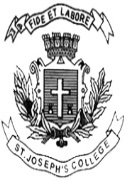 ST. JOSEPH’S COLLEGE (AUTONOMOUS), BANGALORE- 27MA ENGLISH - II SEMESTEREND SEMESTER EXAMINATION - APRIL 2019EN 8218: INDIAN LITERATURE - IITime: 2 ½ hours							            Max. Marks: 70This question paper contains THREE sections and TWO printed pages.SECTION-AAnswer the following question in about 300 words:   (1 x 15 = 15)1. “The role of the translator becomes extremely crucial in bridging the rift between Indian English Literatures and Bhasha Literatures.” How true is this statement with respect to the texts that you have read this semester? Explain.SECTION-BAnswer any FOUR of the following questions in about 250 words each:   (4 x 10 = 40)2. “Ambai is interested in not only the way Indians outside India hold on to the category Tamil (or Gujarati, Punjabi, Bengali) but also how they construct a larger Indian diaspora.” Using the texts you have read ague whether this statement is valid and substantive. 3. “Far from lamenting the state of literature today, which many critics seem eager to do, we might recognise how today’s literary scene reflects some of the impulses exemplified in Raag Darbari, so that the satirical, nihilistic, episodic bhasha novel of the 1960s might actually have found its future in the populist, provincialist novel of today.” Substantiate and validate this statement by using instances from the novel. 4. K. R. Meera’s stories in Yellow is the Colour of Longing “invokes the inner voice of contemporary society in Kerala.” Do you agree? Argue your point of view giving instances from the three stories that you read in class. 5. It is said that Girish Karnad “uses the conventions and motifs of folk tales and folk theatre – masks, curtains, dolls, the story-within-a-story – to create a bizzare world.” Respond to this proposition and substantiate using suitable examples from Hayavadana.6. Elaborate how Wild Girls, Wicked Words addresses the “arena of the body as well as the timeless preoccupations of poetry.” Use the poems that you have read from this book to substantiate your perceptions.SECTION-CAnswer the following question in about 300 words:   (1 x 15 = 15)7. D. R. Nagaraj writes about “the myth of magical power” in his essay “The Tiger and the Magical Flute” with reference to the minorities in India. Sadanand Suvarna too does something similar with his Kubi Matthu Iyala (based on Poornachandra Tejaswi’s book). Use examples from the essay and the film to expain how this has been done.***********************